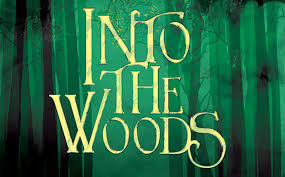 Open Door TheaterRehearsal ReportRehearsal Date: 3/3/2020Prepared by: Lisa Jensen-FellowsWORK COMPLETEDStage p. 174-181 #65 “No one is Alone part 1,” #66 “No one is Alone part 2,” #68 “Attack of the Birds”Run the second half of act 1, beginning where we left off at our last run. Not It Takes Two, Not On The Steps of the PalaceWORK SCHEDULEDStage p. 174-181 #65 “No one is Alone part 1,” #66 “No one is Alone part 2,” #68 “Attack of the Birds”Run the second half of act 1, beginning where we left off at our last run.NEXT REHEARSALDate:  Thursday  3/5/2020 7-9PM   Location: RJ Grey, ActonWhat is Scheduled to be Rehearsed: 7:00PM: Stage Act 2 finale parts 1-3 7:30pm: 7:30PM:  Run first half of Act 1. Who is Called: 7:00:  Jack’s Mother, Mysterious Man, Cinderella’s Prince, Rapunzel’s Prince, Snow White, Sleeping Beauty, Steward(Simon only), Stepmother, Cinderella’s Father, Florida, Lucinda, Belinda, Granny, Rapunzel, Rapunzel’s voice, Baker, Jack, Little Red, Cinderella,  Baker’s wife, Witch.7:30:  All castNEXT REHEARSALDate:  Thursday  3/5/2020 7-9PM   Location: RJ Grey, ActonWhat is Scheduled to be Rehearsed: 7:00PM: Stage Act 2 finale parts 1-3 7:30pm: 7:30PM:  Run first half of Act 1. Who is Called: 7:00:  Jack’s Mother, Mysterious Man, Cinderella’s Prince, Rapunzel’s Prince, Snow White, Sleeping Beauty, Steward(Simon only), Stepmother, Cinderella’s Father, Florida, Lucinda, Belinda, Granny, Rapunzel, Rapunzel’s voice, Baker, Jack, Little Red, Cinderella,  Baker’s wife, Witch.7:30:  All castNOTES FOR CAST All cast:  Please PRACTICE!  PRACTICE! PRACTICE! There are Music files at this link: https://www.opendoortheater.org/category/audiopracticefiles/There are Video files at this link:https://www.opendoortheater.org/category/video-practice-files/IMPORTANT REMINDERS/ANNOUNCEMENTSTickets are on sale!  Please encourage friends and family to buy tickets!Open Door TheaterRehearsal ReportRehearsal Date: 3/3/2020Prepared by: Lisa Jensen-FellowsPRODUCTION NOTESDirector Reminder / Question:  Are there still 4 birds in Act 1 Opening or just Sienna and Lindsay? Music DirectionNothing at this timeChoreographyNothing at this timeSet Design/Set Construction/Set CrewStage crew:  Tower will come on on page 175.  That is now included in Stage / Set notes and Set maps.PropsProps list / notes have been updated with answers from Alecia.  This should now be a comprehensive list.  CostumesNothing at this timeLightsStart of #65 No One is Alone (pg. 174), Stage Right will be dark because stage crew will be putting Tower on Stage Right at the top of pg. 175.  Stage Left (Cinderella and Little Red) will be lit.    Tower lit as per script, when Baker and Jack appear.  SoundRich, this week Music Director will go over your list of sound cues to identify which are music cues. Pg. 180:  Giant approaching is not a sound cue (it’s music).  Bird sounds are music.  Cry of Giant is not sound – it’s an actor.  Pg. 181:  Giant falling is a sound cue.  Producer:   Stage Manager:  Green Room: Nothing at this time